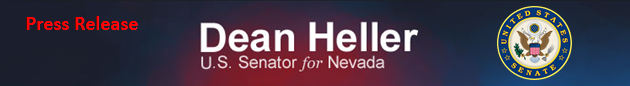 For Immediate Release:                                                                 Contact: Chandler SmithSeptember 18, 2013							 	 202-224-6244          Heller to Oppose FERC Nominee Ron Binz  (Washington, D.C.) – Today, U.S. Senator Dean Heller (R-NV) announced his opposition to the current nominee to lead the Federal Energy Regulatory Commission (FERC), Ron Binz. “After meeting with Mr. Binz, I remain concerned about his nomination to lead the independent agency, FERC. At a time when Nevada leads the nation in unemployment and energy costs remain far too high, our nation needs an all-of-the-above approach to energy. I’m not comfortable with furthering an anti-carbon agenda at the expense of consumers, which is why I plan to oppose Mr. Binz’s nomination,” said Senator Dean Heller.###